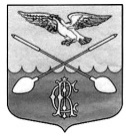 АДМИНИСТРАЦИЯ ДРУЖНОГОРСКОГО ГОРОДСКОГО ПОСЕЛЕНИЯ ГАТЧИНСКОГО МУНИЦИПАЛЬНОГО РАЙОНА ЛЕНИНГРАДСКОЙ ОБЛАСТИП О С Т А Н О В Л Е Н И ЕОт 06.09.2021							             	               № 260О признании утратившими силу постановления администрации Дружногорского городского поселения от 30.12.2019 № 487 и постановления администрации Дружногорского городского поселения от 30.12.2020 № 447В соответствии с Федеральным законом от 06.10.2003 № 131-ФЗ «Об общих принципах организации местного самоуправления в Российской Федерации», руководствуясь Уставом Дружногорского городского поселения,П О С Т А Н О В Л Я Е Т:Постановление № 487 от 30.12.2019 «Об утверждении Порядка разработки и утверждения бюджетного прогноза Дружногорского городского поселения на долгосрочный период», постановление № 447 от 30.12.2020 от «Об утверждении бюджетного прогноза Дружногорского городского поселения на долгосрочный период» считать утратившими силу.Настоящее постановление вступает в силу со дня его официального опубликования;Контроль исполнения настоящего постановления возложить на начальника отдела – главного бухгалтера администрации Дружногорского городского поселения Павлову Е.О.Глава администрации Дружногорского городского поселения                                                                       Отс И.В.